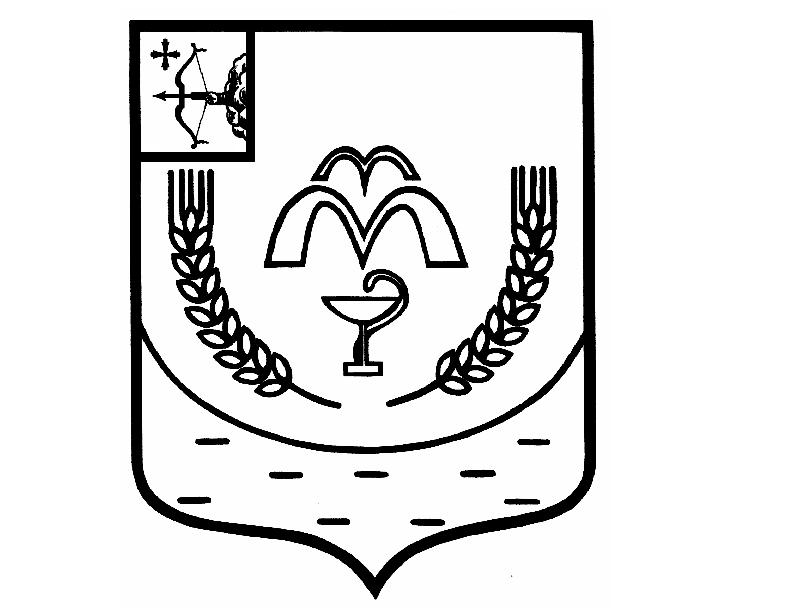 КУМЕНСКАЯ РАЙОННАЯ ДУМАШЕСТОГО СОЗЫВАРЕШЕНИЕот 04.07.2023 № 18/114   пгт КуменыО назначении опроса гражданВ соответствии со статьями 15, 31 Федерального закона от 06.10.2003 № 131-ФЗ «Об общих принципах организации местного самоуправления в Российской Федерации», на основании статьи 19 Устава муниципального образования Куменский муниципальный район Кировской области, Положения о порядке проведения опроса граждан в муниципальном образовании Куменский муниципальный район, утвержденного решением Куменской районной Думы от 19.10.2005 № 29-219, в связи с поступившим заявлением председателя сельскохозяйственного производственного кооператива (колхоз) «Знамя Ленина» Корепанова П.С. от 19.06.2023 года Куменская районная Дума РЕШИЛА:1. Назначить опрос граждан дер. Большой Перелаз, дер. Городчики, дер. Шуравинцы, дер. Молоки с целью выявления мнения населения по вопросу выбора приоритетного проекта по поддержке местных инициатив на 2024 год согласно типологии проектов муниципального района.2. Установить:Дату начала проведения опроса граждан – 24 июля 2023 года, дату окончания проведения опроса граждан – 07 августа 2023 года.Срок проведения опроса граждан – 15 календарных дней.Формулировку вопроса, предлагаемого при проведении опроса граждан, согласно приложению 1  (прилагается).Методику проведения опроса граждан – заполнение опросного листа путем выбора одного из предложенных вариантов ответов либо указания своего варианта ответа.Форму опросного листа согласно приложению 1.2.6     Минимальную численность граждан, участвующих в опросе:Жителей дер. Большой Перелаз – 200 человекЖителей дер. Городчики – 8 человекЖителей дер. Молоки – 3 человекаЖителей дер. Шуравинцы – 3 человекаУтвердить состав комиссии по проведению опроса граждан. Прилагается.Назначить заседание комиссии по проведению итогов опроса на 09.08.2023 года в 900 часов в зале заседаний администрации Куменского района.Настоящее решение обнародовать путем размещения на официальном Интернет-сайте Администрации района и информационных стендах органов местного самоуправления.Настоящее решение вступает в силу с момента подписания.Контроль за исполнением настоящего решения возложить на постоянную депутатскую комиссию Куменской районной Думы по вопросам социальной политики.Настоящее решение вступает в силу в соответствии с действующим законодательством.ПредседательКуменской  районной  Думы    А.А. МашковцеваГлава Куменского района	     И.Н. ШемпелевПриложение № 1 к решению Куменской  районной Думы от 04.07.2023 № 18/114ОПРОСНЫЙ ЛИСТВопрос: 1. «Согласны ли Вы поддержать инициативу жителей дер. Большой Перелаз и председателя сельскохозяйственного производственного кооператива (колхоз) «Знамя Ленина» Корепанова П.С. по ремонту автомобильной дороги Киров-Малмыж-Вятские Поляны-Большой Перелаз путем реализации проекта по поддержке местных инициатив Куменского муниципального района в 2024 году»?Варианты ответа (нужное отметить): _____________       ____________________      ___________________________ 2. «Согласны ли Вы внести в качестве добровольного взноса населения сумму: пенсионеры - 400 руб./ работающее население – 800 руб. пенсионеры - 500 руб./ работающее население – 1000 руб.»?Варианты ответа (нужное отметить):___________________       __________________         _________________«Согласны ли Вы включить в состав инициативной группы по реализации проекта по поддержке местных инициатив следующих граждан:Першина Евгения Геннадьевича – председательБратухину Светлану Александровну - казначейКараулова Сергея Леонидовича – членЛагунову Наталью Евгеньевну – членВарианты ответа (нужное отметить): _____________________   _____________________   ________________________________  _________________________________________  ___________Дата заполнения                        ФИО заполнившего опросный лист                              подпись лица________________________________________________ ____________                       Ф.И.О. лица, проводившего опрос                                                                 подпись лицаУТВЕРЖДЕНрешением Куменской районной Думы от 04.07.2023 № 18/114 СОСТАВкомиссии по проведению опроса гражданКИСЛИЦЫН Николай Валентинович – первый заместитель главы администрации по вопросам жизнеобеспечения, председатель комиссииКОРОБЕЙНИКОВА Мария Леонидовна – начальник организационного отдела управления социальной работы администрации района, секретарь комиссииЧлены комиссии: Лебедева Анна Витальевна – глава Большеперелазского сельского поселения (по согласованию) ЗЛОБИНА Наталия Валериевна – председатель комиссии по мандатам, регламенту, вопросам местного самоуправления, законности и правопорядка  Куменской районной Думы.АБРАМОВ Денис Олегович – заместитель председателя комиссии по мандатам, регламенту, вопросам местного самоуправления, законности и правопорядка Куменской районной Думы.ЛОГИНОВСКИЙ Вячеслав Васильевич - руководитель секретариата, депутат по Вичевскому четырехмандатному избирательному округу № 3 Куменской районной Думы.___________-согласен (а)не согласен (а)свой вариант ответапенсионеры - 400 руб./ работающее население – 800 руб.пенсионеры - 500 руб./ работающее население – 1000 руб.свой вариант ответа-согласен (а)не согласен (а)свой вариант ответа 